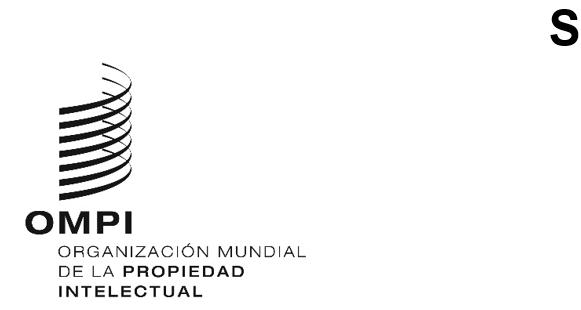 WIPO/CR/COVID-19/GE/22/1ORIGINAL: InglésFecha: 25 DE ABRIL DE 2022SESIÓN INFORMATIVA SOBRE LA REPERCUSIÓN DE LA PANDEMIA DE COVID-19 EN EL ECOSISTEMA DEL DERECHO DE AUTORGinebra, 9 de mayo de 2022 PROGRAMA preparado por la Secretaría11.30 – 11.35	Apertura de la sesión informativa 11.35 – 11.55	Panorama de la repercusión de la pandemia de COVID-19 en las industrias creativas Ponente: Sra. Marilena Vecco, profesora de Iniciativa Empresarial, Burgundy School of Business (Francia) y profesora adjunta de la Cátedra Carmelle y Rémi Marcoux en Gestión del Patrimonio Artístico, HEC Montréal (Canadá) 11.55 – 12.30	Mesa redonda Moderador: SecretaríaPonentes: Sra. Violeta Mansilla, artista y directora de UV Estudios (Argentina) Sr. Dino D’Santiago, artista musical (Cabo Verde y Portugal) Sr. Dariusz Grzywaczewski, director subalterno de Desarrollo Empresarial, CD Projekt Red (Polonia) Sra. Sarah Migwi, cofundadora y directora ejecutiva de Protel Studios, Nairobi (Kenya) Sr. Pranav Gupta, director ejecutivo de Prints Publications Pvt Ltd (India)12.30 – 13.00	Debate interactivo13.00 – 14.30	Almuerzo 14.30 – 14.50	Panorama de la repercusión, en lo que concierne al derecho de autor, de la pandemia de COVID-19 en las instituciones docentes, de investigación y encargadas de la gestión del patrimonio cultural, así como en las personas beneficiarias Ponentes: Sr. Paul Vroonhof, econometrista y director de proyectos, Panteia (Países Bajos)Sr. Martin Clarke, investigador, Panteia (Países Bajos)14.50 – 15.25	Mesa redonda Moderador: SecretaríaPonentes: Sra. Inkyung Chang, directora fundadora, Iron Museum (República de Corea)Sra. Nompumelelo Mohohlwane, investigadora en materia de educación y subdirectora de la Dirección de Coordinación, Seguimiento y Evaluación de la Investigación, Departamento Nacional de Educación Básica (Sudáfrica) Sr. Ruel Ellis, coordinador del programa de máster de Gestión de Proyectos, Universidad de las Indias Occidentales (Trinidad y Tabago) Sr. Hamad Al Mutairi, director del Departamento de Archivos, Archivos Nacionales (Emiratos Árabes Unidos)Sra. Liisa Savolainen, directora adjunta de la Biblioteca Nacional (Finlandia)15.25 – 15.55	Debate interactivo15.55 -16.00	ClausuraPonente: Sra. Sylvie Forbin, directora general adjunta de la OMPI, Sector de Derecho de Autor e Industrias Creativas[Fin del documento]